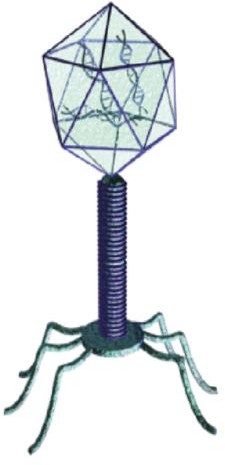 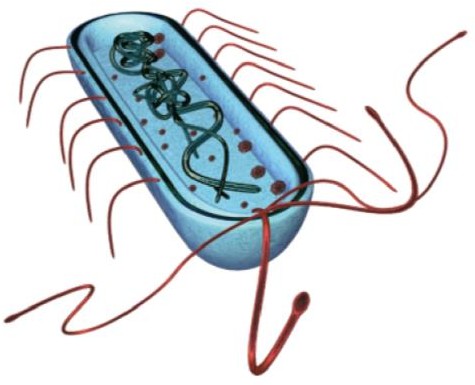 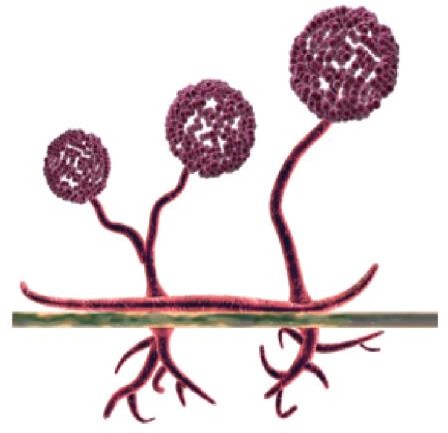 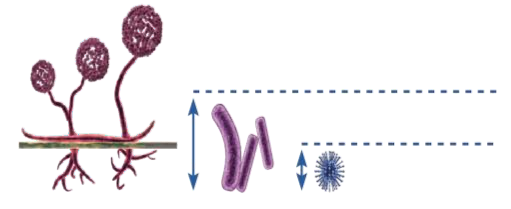 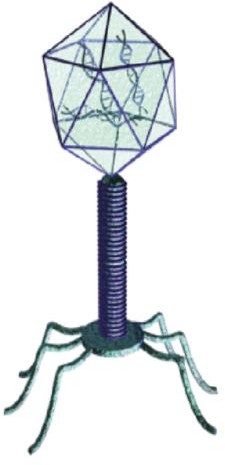 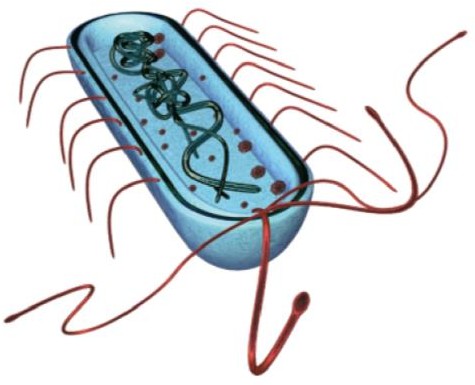 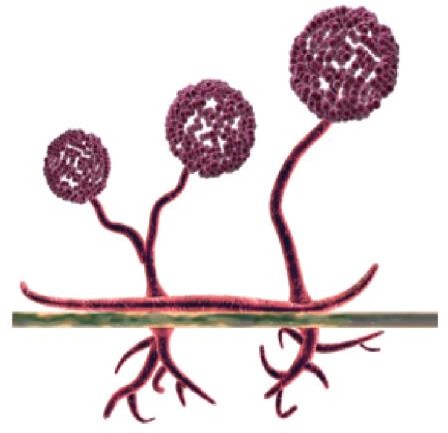 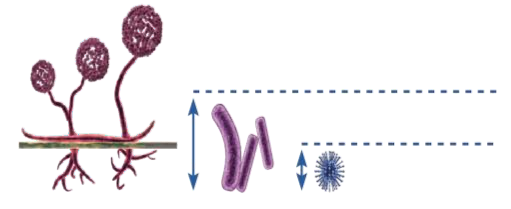 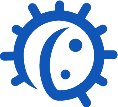 Tamanho dos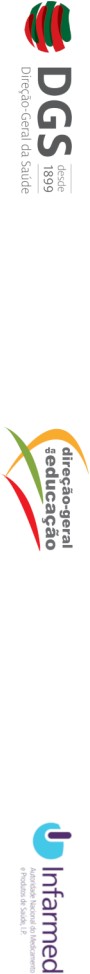 Micróbios:Fungos 100xBactérias 20xVírus 1x